ÅRSMØTEINDRE AUSTSIO GRANNALAG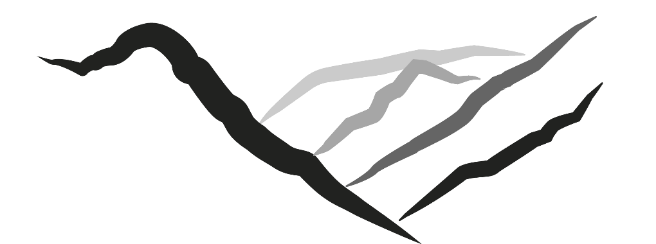 Tysdag 19.Februar KL.19.00I GRANNATUN PÅ SEKSE.Sakliste:	1. Val av ordstyrar, referent og underskrivarar.		2. Godkjenning av innkalling og sakliste		3. Årsmelding		4. Rekneskap		5. Val		6. Kontingent 2019		7. Innkomne framlegg